Федеральное государственное бюджетное образовательное учреждение 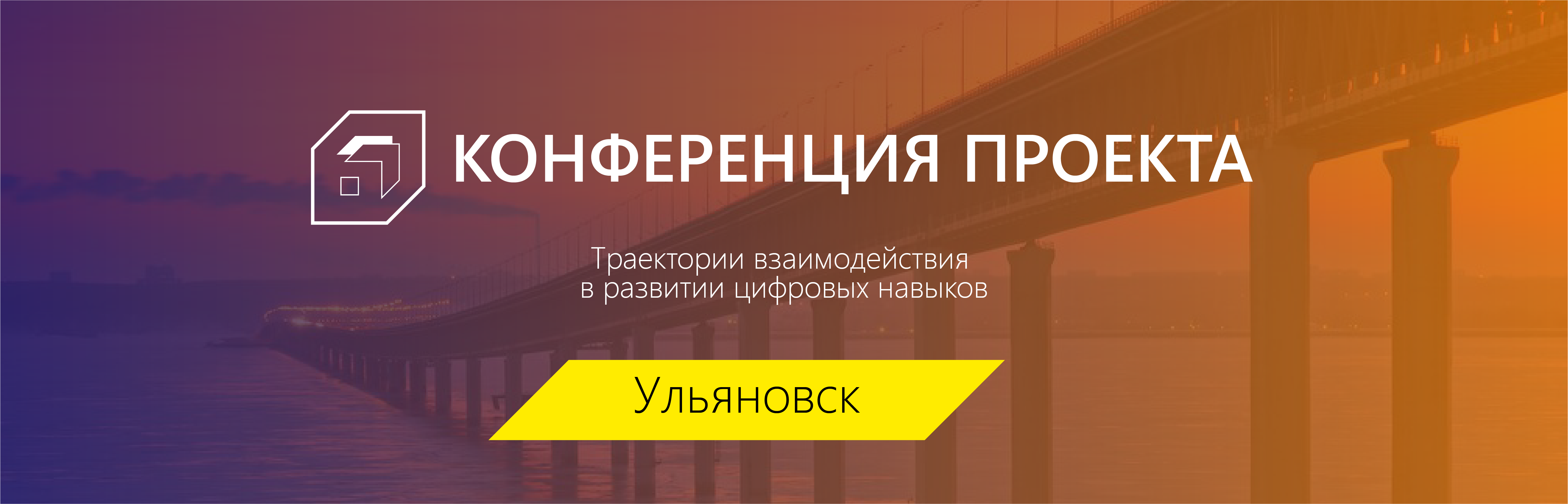 высшего образования «Ульяновский государственный педагогический университет имени И. Н. Ульянова»Факультет физико-математического и технологического образованияКафедра информатики ИНФОРМАЦИОННОЕ ПИСЬМОПРИГЛАШАЕМ ПРИНЯТЬ УЧАСТИЕ В РЕГИОНАЛЬНОЙ КОНФЕРЕНЦИИ «ТРАЕКТОРИИ ВЗАИМОДЕЙСТВИЯ В РАЗВИТИИ ЦИФРОВЫХ НАВЫКОВ» 1 декабря 2018 годаКонференция-митап о роли, содержании, инициативах, инструментах, возможностях, партнерстве во внеурочной деятельности и профессиональном развитии педагогов-наставников для развития цифровых компетенций и потенциала современных школьниковК участию в конференции приглашаются учителя школ, педагоги дополнительного образования, преподаватели и сотрудники высших образовательных учреждений, научные работники, студенты педагогических направлений подготовки, аспиранты, докторанты, специалисты в области информационных технологий.Конференция-митап социального проекта Microsoft "Твой курс: ИТ для молодежи" станет местом встречи и уникальной площадкой по обмену опытом и обсуждению взаимодействия между лидерами различных социальных и образовательных инициатив.Она объединит более 200 участников из Ульяновской области и Республики Татарстан: активных учителей информатики и ИКТ, математики и начальных классов, заместителей директоров школ, преподавателей и сотрудников высших образовательных учреждений, руководителей школьных клубов программирования, координаторов и тренеров региональных ресурсных центров проекта "Твой курс: ИТ для молодежи", призванных содействовать школьникам в научно-техническом творчестве, приобретении ИКТ-навыков и изучении программирования.Миссия конференции - содействие ее участникам в поиске новых возможностей, решений и проектировании совместных мероприятий по созданию и развитию в своих городах и регионах эффективной внеурочной среды, и профессионального сообщества педагогов-наставников для расширения возможностей доступа школьников к приобретению актуальных цифровых навыков и самореализации при помощи информационных технологий.  Дата проведения конференции: 1 декабря 2018 г.Язык конференции: русский.Официальный сайт конференции: https://www.it4youth.ru/conf2018-Ulyanovsk2/Участие в конференции: бесплатное. Обязательная регистрация до 28 ноября по ссылке: https://goo.gl/ymASpMВсем зарегистрировавшимся участникам конференции: сертификат участника. Регламент конференции:9.00-10.00 Регистрация участников (1-й этаж)10.00-10.10 Открытие конференции (ауд.105)10.10-10.40 Пленарное заседание (ауд.105)10.40-10.50 Переход на заседание секций10.50-12.00 Первое заседание по секциям (по аудиториям)12.00-12.10 Переход на заседание секций12.10-13.20 Второе заседание по секциям (по аудиториям)13.20-13.30 Перерыв13.30-14.00 Подведение итогов конференции (ауд.105)14.00-15.00 ОбедПленарное заседание:Перспективы деятельности учебного центра ФГБОУ ВО "УлГПУ имени И.Н. Ульянова", создание код-классов в регионе, тенденции развития визуального программирования и робототехники в начальной школе.Темы секций:Платформы и методические материалы для проведения занятий по робототехникеОбразовательные решения LEGO для проведения занятий по робототехнике и программированию в начальной школеОбучение школьников младших классов основам алгоритмизации и скриптирования в среде KODU Game LabОбразовательные возможности SMART доски в начальной школе, как фактор достижения планируемых результатовGoogle-сервисы в образовательной деятельностиИспользование цифровых ресурсов в современном образовательном процессеОлимпиады и конкурсы по информатике для школьников: стратегии подготовки и участияРешение олимпиадных задач: стратегия подготовкиМобильное обучение и мобильные приложения в образованииИнформационно-коммуникационные технологии в работе учителя начальных классовИнформационные технологии в образованииЦифровая грамотность как ключевая компетенция XXI векаТакже, по материалам конференции будет издан сборник научных трудов с присвоением ISBN. Все статьи, опубликованные в сборнике конференции, будут размещены на платформе eLIBRARY.ru (РИНЦ).Для участников конференции организационный взнос составляет 150 рублей за каждую страницу статьи. Минимальное количество страниц статьи со списком литературы 3 страницы. В стоимость включен 1 бесплатный сборник, если требуются дополнительные экземпляры сборника, то за каждый дополнительный экземпляр идет доплата в размере 300 рублей, по предварительному заказу.Для участия в конференции и публикации материалов в сборнике необходимо до 28 ноября 2018 г. направить в оргкомитет заявку на участие, текст статьи и оплатить организационный взнос. Статья предоставляется в электронном виде по адресу kamila.ulspu@bk.ruВ теме письма указывается фамилия и инициалы автора: Иванов И.И. Название статьи. Ниже прилагается приложение 1 - требования к оформлению статьи в сборник и приложение 2 - пример оформления статьи.Все интересующие вопросы по телефону: 8-929-726-74-52 - Камиля Рамилевна.Контактная информацияШубович Валерий Геннадьевич – заведующий кафедры информатики  ФГБОУ ВО «Ульяновский государственный педагогический университет имени И.Н. Ульянова, тел.: 8-842-244-11-18, e-mail: shubvg@mail.ruГималетдинова Камиля Рамилевна –  инженер-электроник кафедры информатики ФГБОУ ВО «Ульяновский государственный педагогический университет имени И.Н. Ульянова, тел.: 8-929-726-74-52, e-mail: kamila.ulspu@bk.ruПриложение 1. Требования к оформлению статьи в сборник.К публикации в сборник принимаются статьи, соответствующие тематике сборника, объемом не менее 3 страниц, выполненные как индивидуально, так и авторским коллективом с оригинальностью текста 70% и выше.Статьи должны быть выполнены в текстовом редакторе MS Word 2003-2016 и отредактированы строго по следующим параметрам:ориентация листа – книжная,формат А4,поля по 2 см по периметру страницы,шрифт Times New Roman,размер шрифта для всей статьи, кроме таблиц — 14 пт,размер шрифта для таблиц — 12 пт,размер шрифта для списка литературы — 12 пт,междустрочный интервал — 1.15,выравнивание по ширине страницы,абзацный отступ — 1 см (без использования клавиш «Tab» или «Пробел»).Не допускается:нумерация страниц;использование в тексте разрывов страниц;использование автоматических постраничных ссылок;использование автоматических переносов;использование разреженного или уплотненного межбуквенного интервала;использование гиперссылок.Таблицы и схемы должны представлять собой обобщенные материалы исследований. Рисунки должны быть четкими и легко воспроизводимыми. Названия и номера рисунков должны быть указаны под рисунками, названия и номера таблиц — над таблицами. Таблицы, схемы, рисунки и формулы не должны выходить за пределы указанных полей.Статьи в обязательном порядке должны содержать сведение об авторе, с указанием ФИО, города, образовательного учреждения, должности, номера телефона и mail адреса. Также статьи могут содержать сведения о научном руководителе.Приложение 2. Пример оформления статьи.Иванов И.И.
учитель начальных классов
МБОУ «СОШ № 2»
г. Казань, Республика ТатарстанНАЗВАНИЕ СТАТЬИТекст статьи. Текст статьи. Текст статьи. Текст статьи. Текст статьи. Текст статьи. Текст статьи. Текст статьи. Текст статьи. Текст статьи. Текст статьи. Текст статьи. Текст статьи. Текст статьи. Текст статьи. Текст статьи. Текст статьи. Текст статьи. Текст статьи. Текст статьи. Текст статьи. Текст статьи. Текст статьи. Текст статьи. Текст статьи. Текст статьи.Список литературы 1. Гальперин, В.М. Микроэкономика [Текст]: в 3-х томах: учебник / В. М. Гальперин, С. М. Игнатьев, В. И. Моргунов; ред. В. М. Гальперин. – Москва: Омега-Л; Санкт-Петербург: Экономикус, 2010 – Т. 3: Сборник задач: учебное пособие. – 2010. – 171 с. 2. Емельянцева, М.В. Концессионное соглашения – новый вид сотрудничества с государством / М.В. Емельянцева // [Электронный ресурс] / Режим доступа: www.naryishkin.spb.ruСведения об авторахИванов Иван Иванович - г. Казань, Республика Татарстан, МБОУ «СОШ № 2», учитель начальных классов, тел. 8(888) 888-88-88, mail@mail.ru